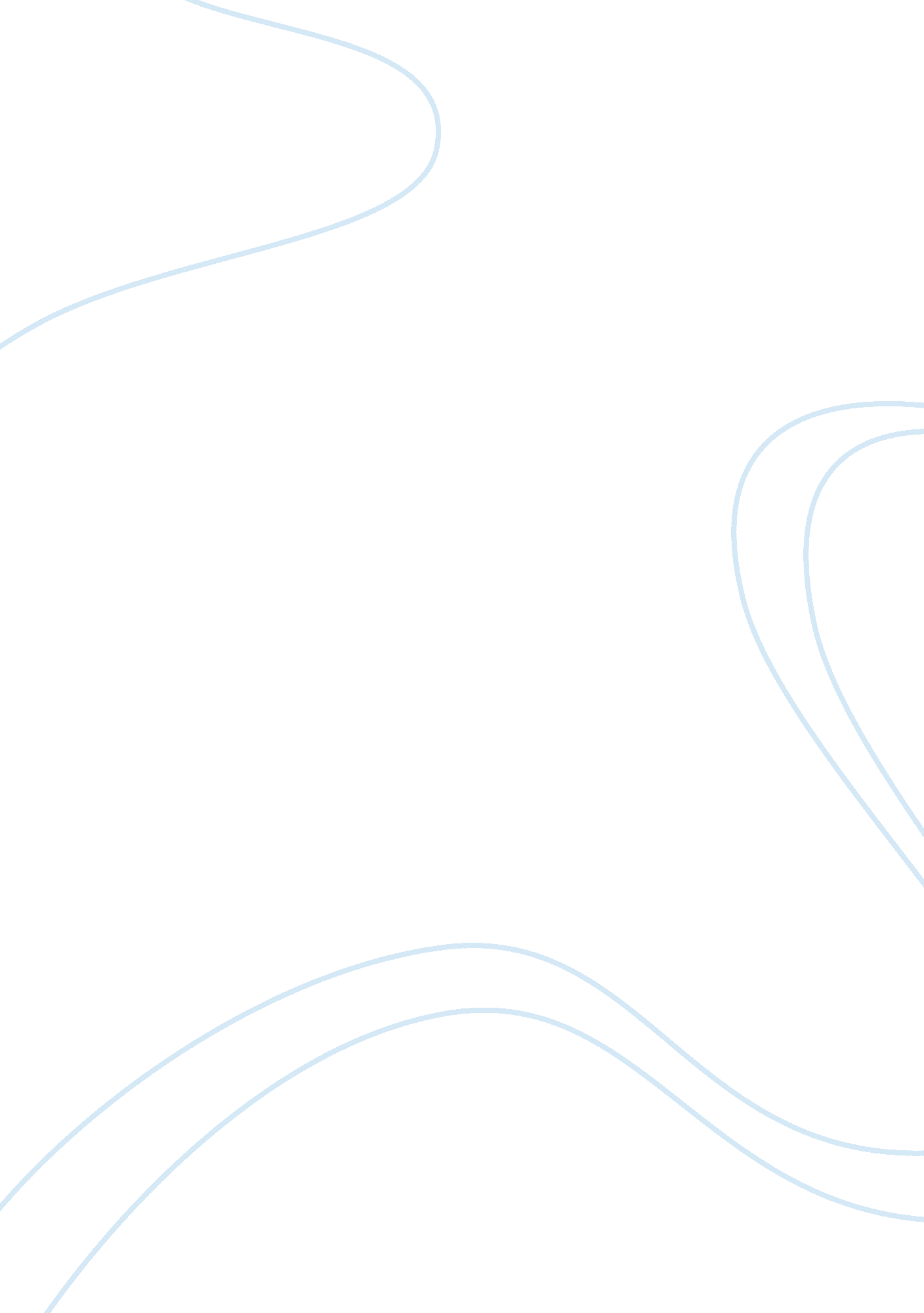 What is terrorismSociology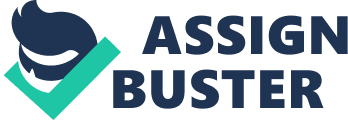 It is not surprising that ever since recorded history, terrorism has been hard to define. It is both a strategic tool and a tactical entity, whereby some believe it as a holy duty while others as a crime in its most rigorous form. Some believe it is the best deterrent to oppression and thus stands as a justifiable excuse in the wake of changing times. Then there are others who believe in creating destruction within the society to meet some of their ulterior motives whilst indulging in terrorism and its related activities. This indeed is a state of mind which comes directly linked with terrorism. 
It remains a reality that terrorism is a crime which influences an audience apart from the victim that is apparent. The basic strategy of terrorism is to commit to those acts which come under the domains of violence and thus grab the attention and feedback of the population which is affected by the same. Often times, it has been seen that the local population is indeed the government of the land or even the entire world. The terrorists carry out the terrorism-related activities to let the people know that a lot of ambiguity exists within the relevant ranks, and thus anarchy has started to come up as a major force. The manner in which the terrorism event takes place decides whether or not it has been instrumental at changing beliefs or aligning ideologies. These are some of the basic reasons why terrorism is seen as something that is hard to define and describe because it affects quite a few tangents in the long term scheme of things. The three different perspectives in the wake of the phenomenon of terrorism offer something of insight to gain from. This encompasses the stance of the terrorists, the victims, and the people at large. It helps an individual to comprehend the true meaning of how terrorism can really be defined but unfortunately, the correct definition of terrorism has not been coined as of today. It means either this phenomenon is too big to define or the stakeholders are varied and widespread. Whatever remains constant, one thing is for sure – terrorism is a threat that shakes the basis of this world and only in a negative connotation. 